Midlothian 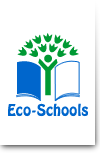 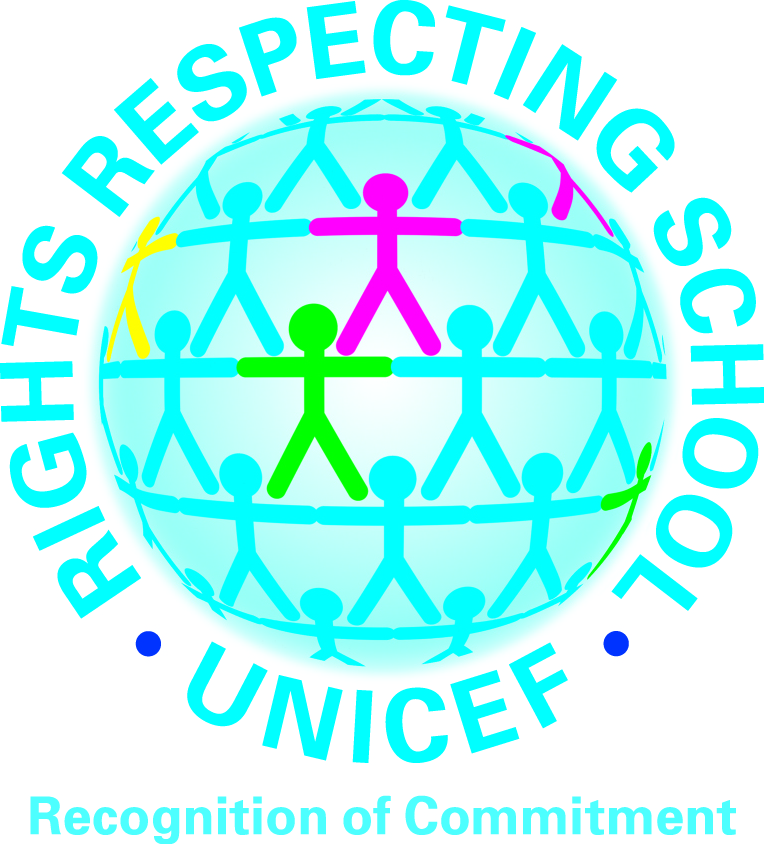 										            3rd November 2017Dear Parents/Carers,NOTIFICATION OF TEACHER ABSENCE – P4BUnfortunately Miss Dalrymple will be absent from school until at least Thursday the 16thNovember.  During this time, the class will be taught by Mrs Brown.Mrs Brown has Miss Dalrymple’s plans and will work closely with Mrs Smart, the other P4 teacher to ensure continuity.As soon as I have any further information about Miss Dalyrymple’s return, I will of course let you know.Kind regards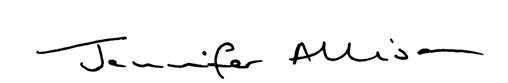 Jennifer AllisonHead TeacherMrs Jennifer AllisonHEAD TEACHERTelephone: 0131 271 4570Email: bonnyrigg_ps@midlothian.gov.uk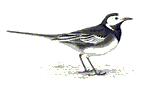 BONNYRIGG PRIMARY SCHOOLCOCKPEN ROAD
BONNYRIGG
MIDLOTHIAN
EH19 3HR